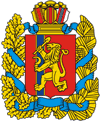 ГУБЕРНАТОР КРАСНОЯРСКОГО КРАЯ
Указ О присвоении почетного краевого звания "Заслуженный педагог Красноярского края"В соответствии со статьей 90 Устава Красноярского края, статьей 5 Закона Красноярского края от 17.07.2001 № 15-1442 «О почетном краевом звании «Заслуженный педагог Красноярского края» ПОСТАНОВЛЯЮ:1. За высокое педагогическое мастерство, создание благоприятных условий, обеспечивающих получение обучающимися и воспитанниками глубоких знаний, развитие их творческого потенциала присвоить почетное краевое звание «Заслуженный педагог Красноярского края» работникам сферы образования:2. Указ вступает в силу со дня подписания.Губернатор края 
Л.В. Кузнецов22.09.2011№ 174-угБесчастновой Любови Павловне–учителю муниципального бюджетного общеобразовательного учреждения «Средняя общеобразовательная школа № 2» города Сосновоборска;Богдановой Лилии Анатольевне–учителю муниципального бюджетного общеобразовательного учреждения «Средняя общеобразовательная школа № 6 города Лесосибирска»;Бородиной Елене Эдуардовне–заведующей муниципальным казенным дошкольным образовательным учреждением «Детский сад № 72 «Дельфинёнок» компенсирующего вида» ЗАТО город Железногорск;Бурыкиной Наталье Николаевне–директору муниципального бюджетного образовательного учреждения дополнительного образования детей «Дом детства и юношества № 2» города Красноярска;Гасьмаеву Михаилу Дмитриевичу–учителю муниципального казенного общеобразовательного учреждения Краснозаводская средняя общеобразовательная школа Боготольского района;Генераловой Тамаре Яковлевне–учителю муниципального общеобразовательного бюджетного учреждения «Средняя общеобразовательная школа № 16» города Минусинска;Горлушкиной Людмиле Ивановне–учителю краевого государственного бюджетного оздоровительного образовательного учреждения санаторного типа для детей, нуждающихся в длительном лечении «Железногорская санаторно-лесная школа»;Гурьянову Сергею Егоровичу–методисту муниципального бюджетного образовательного учреждения дополнительного образования детей Центр дополнительного образования детей «Перспектива» ЗАТО город Зеленогорск;Дергилевой Наталье Владимировне–социальному педагогу краевого государственного бюджетного образовательного учреждения начального профессионального образования «Профессиональное училище № 2 (Речников)»;Дымченко Валентине Алексеевне–преподавателю краевого государственного бюджетного образовательного учреждения среднего профессионального образования (среднего специального учебного заведения) «Енисейский педагогический колледж»;Дьячуку Павлу Петровичу–доценту федерального государственного бюджетного образовательного учреждения высшего профессионального образования «Красноярский государственный педагогический университет 
им. В.П. Астафьева»;Елисеевой Любови Федоровне–директору муниципального общеобразовательного учреждения Большехабыкская средняя общеобразовательная школа Идринского района;Жеребцовой Лидии Ивановне–учителю муниципального общеобразовательного учреждения Тубинская средняя общеобразовательная школа Краснотуранского района;Зариповой Любови Михайловне–директору муниципального бюджетного образовательного учреждения «Средняя общеобразовательная школа № 42» города Красноярска;Козловой Вере Николаевне–директору муниципального бюджетного общеобразовательного учреждения «Никольская средняя общеобразовательная школа» Емельяновского района;Колесовой Галине Дмитриевне–учителю муниципального бюджетного образовательного учреждения «Средняя общеобразовательная школа № 2» города Енисейска;Кондратьевой Жанне Геннадьевне–учителю муниципального бюджетного образовательного учреждения «Лицей № 1» города Норильска;Конусовой Тамаре Федоровне –учителю муниципального общеобразовательного учреждения Полевская средняя общеобразовательная школа Бирилюсского района;Корякиной Наталье Петровне–директору муниципального бюджетного общеобразовательного учреждения «Средняя общеобразовательная школа № 9 с углубленным изучением отдельных предметов» города Назарово;Курзиной Елене Викторовне–преподавателю краевого государственного бюджетного образовательного учреждения среднего профессионального образования (среднего специального учебного заведения) «Красноярский педагогический колледж № 1 им. М. Горького»;Курченковой Надежде Николаевне–заместителю директора краевого государственного бюджетного образовательного учреждения дополнительного образования детей «Красноярская краевая станция юных натуралистов»;Лёвиной Елене Юрьевне–заместителю директора муниципального бюджетного образовательного учреждения «Общеобразовательное учреждение лицей № 11» города Красноярска;Литвиновой Тамаре Степановне–учителю муниципального бюджетного общеобразовательного учреждения Абанская средняя общеобразовательная школа № 4 им. Героя Советского Союза В.С. Богуцкого Абанского района;Лобановой Татьяне Анатольевне–учителю муниципального общеобразовательного учреждения Шушенская средняя общеобразовательная школа № 2 Шушенского района; Лобастову Александру Семеновичу–начальнику управления образования администрации Шарыповского района;Лысенко Вере Николаевне–директору муниципального бюджетного образовательного учреждения «Средняя общеобразовательная школа № 98» города Красноярска;Матяш Светлане Александровне–учителю муниципального общеобразовательного учреждения лицей № 1 города Канска;Маюрову Сергею Георгиевичу–учителю муниципального казенного образовательного учреждения «Северо-Енисейская средняя общеобразовательная школа № 1 им. Е.С. Белинского» Северо-Енисейского района;Метелкиной Людмиле Александровне–учителю муниципального общеобразовательного учреждения Агинская средняя общеобразовательная школа № 2 Саянского района;Нешкову Дмитрию Анатольевичу–заместителю директора федерального государственного образовательного учреждения среднего профессионального образования «Ачинский колледж отраслевых технологий и бизнеса»;Носковой Светлане Анатольевне–заведующей муниципальным казенным дошкольным образовательным учреждением «Преображенский детский сад «Малышок» Назаровского района;Олыкайнен Татьяне Ивановне–руководителю управления образования администрации Железнодорожного района в городе Красноярске;Осетровой Наталье Васильевне–заместителю директора краевого государственного бюджетного образовательного учреждения общеобразовательная школа-интернат «Красноярская Мариинская женская гимназия-интернат»;Панову Евгению Валентиновичу–начальнику кафедры оперативно-боевой и физической подготовки федерального государственного казенного образовательного учреждения высшего профессионального образования «Сибирский юридический институт Федеральной службы Российской Федерации по контролю за оборотом наркотиков (г. Красноярск)»;Петрашенко Галине Александровне–директору муниципального казенного общеобразовательного учреждения «Уральская средняя общеобразовательная школа № 34» Рыбинского района;Померанцевой Антонине Георгиевне–преподавателю федерального государственного образовательного учреждения среднего профессионального образования «Канский политехнический колледж»;Поповой Вере Васильевне–учителю муниципального казенного общеобразовательного учреждения «Бартатская средняя общеобразовательная школа» Большемуртинского района;Саломатовой Валентине Владимировне–учителю муниципального бюджетного общеобразовательного учреждения «Ойская средняя общеобразовательная школа» Ермаковского района; Свириденко Андрею Геннадьевичу–директору краевого государственного казенного образовательного учреждения для детей-сирот и детей, оставшихся без попечения родителей «Канский детский дом им. Ю.А. Гагарина»;Севостьяновой Анне Николаевне–учителю муниципального бюджетного образовательного учреждения «Средняя общеобразовательная школа № 72 с углубленным изучением отдельных предметов» города Красноярска;Стебеньковой Людмиле Гельмутовне–руководителю структурного подразделения  муниципального бюджетного образовательного учреждения дополнительного образования детей «Центр творческого развития и гуманитарного образования» города Красноярска;Сунцовой Ираиде Михайловне–учителю краевого государственного казенного общеобразовательного учреждения «Краевая вечерняя (сменная) общеобразовательная школа № 10»;Сучковой Галине Александровне–директору муниципального общеобразовательного учреждения Чернореченская средняя общеобразовательная школа № 2 Козульского района;Федоровой Нине Николаевне–директору муниципального образовательного учреждения «Хребтовская средняя общеобразовательная школа № 11» Богучанского района;Харченко Людмиле Александровне–учителю муниципального общеобразовательного учреждения Курагинская средняя общеобразовательная школа № 1 Курагинского района;Холкиной Татьяне Андреевне–учителю муниципального общеобразовательного учреждения Тасеевская средняя общеобразовательная школа № 2 Тасеевского района;Щаповой Декабрине Андреевне–директору муниципального казенного образовательного учреждения «Эвенкийский этнопедагогический центр» Эвенкийского муниципального района.